The Four Operations Here is how we are teaching addition, subtraction, multiplication and division. ADDITION Here is an example of how we add using expanded column addition. 325 + 643 = First we partition the numbers into 100s, 10s and 1s 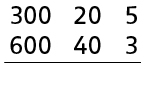 We then add the ones column 5 + 3= 8Then the tens 20 + 40 = 60And then the hundreds 300 + 600 = 900 Finally we put the number back together to make 968 Addition with Carrying 426 + 155 = We partition the numbers into 100s, 10s and 1s 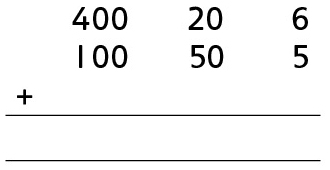 We then add the ones 6 + 5 = 11. We cannot put 11 under the line as it has two digits and therefore need to carry the ten across. 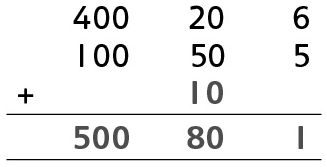 We then add the tens 20 + 50 + 10 = 80 We then add the hundreds 400 + 100 = 500 We then put the number back together = 581Subtraction We teach subtraction using frog to hop from the smallest to the biggest number. 78-34Draw a number line and place the smallest number at the start of the line and the biggest number at the end of the line. We then jump to the next 10 and write how many places frog has hopped on top of the jump. We can then either jump in 10s or jump all the way to 70You then hop to the last numberFinally add all the hops up 6 + 30 + 8 = 44Multiplication We multiply by using the grid method. 23 x 4We draw a grid We partition into 10s and 1s and place the 2-digit number along the top of the grid. We place the one digit on the left hand side. 4 x 20 = 80 (if you find this difficult then do 4 x 2 = 8 and then 8 x 10 = 80)4 x 3 = 12 You then add the boxes up to get the answer 80 + 12 = 92 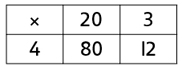 You should be practicing your 2, 3, 4, 5, 6- and 10-times tableDivision We use Chunky Chimp to divide 56 ÷ 4How many fours in fifty-six?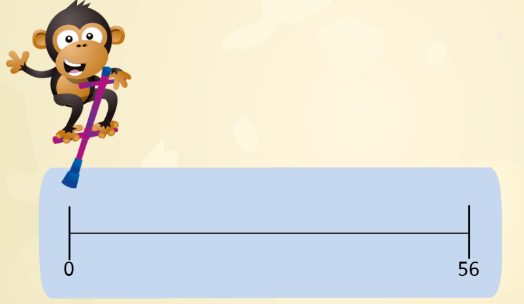 Chunky Chimp will jump along the number line in 4s to see how many lots of fours make 56. Count up how many groups to get the answer If Chunky Chimp has a few left over but not enough for a group then we use remainder. 34 divided by five would be 6r4